Teorema Di Pitagora. Attività1. Apri il file ‘Pitagora_animazione’. Troverai disegnato un triangolo ABC. Osserva la figura e rispondi ai seguenti quesiti:Quanto vale l’ampiezza dell’angolo C? …….Quale nome ha il lato AB, opposto all’angolo C? …..Il quadrato rosso, di lato AB, è il quadrato costruito su……………….Quali nomi hanno i due lati AC e BC?......................................I quadrati verde e blu, di lati AC e BC, sono i quadrati costruiti su…………..La somma S indica la somma delle aree dei quadrati costruiti sui ………………. 2. Muovi il punto C e rispondi ai seguenti quesiti: Che cosa non cambia nella figura? ………………………………..………………………………………………………………………Che cosa cambia nella figura? ……………………………………….…………………………………………………………………………c. Completa la seguente frase:Teorema di PitagoraIn un triangolo rettangolo la somma dei quadrati costruiti sui ……………….………………………………………………………………………………..3. Clicca su  per eliminare la figura con il triangolo rettangolo e, successivamente, seleziona ‘Triangolo NON rettangolo’.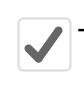 Osserva la figura e rispondi ai seguenti quesiti:Quanto vale l’ampiezza dell’angolo C? …….I lati del triangolo ABC hanno dei nomi particolari? ……La somma S indica la somma delle aree dei quadrati costruiti sui………………. 4. Muovi il punto C verso l’alto e verso il basso. Rispondi ai seguenti quesiti: Che cosa non cambia nella figura? ………………………………..Che cosa cambia nella figura? ……………………………………….Vale il teorema di Pitagora per un triangolo che non è rettangolo? ……5. Hai tue osservazioni sulle figure che hai esaminato? Scrivile qui sotto.